  KONTROLNI  TRENING  ZA  KOŠARKAŠICEU NEDELJU 23.02.2020.  u Pirotu u Sali ″Tehnicke skole″ ,  održaće se IV Regionalni kontrolni trening , zajednički za igračice Regiona Istočne i Južne Srbije po rasporedu datom u tabeli.Klubovi su obavezni da potvrde dolazak svih igracica na email: dratkovic2703@gmail.com do 20.02.2020. godine do 12h.Igračice su obavezne da budu 30 minuta pre navedenog vremena za trening u sportskoj opremi i da ponesu loptu za trening.Prisustvo roditelja i trenera na treningu je ZABRANJENO.Za sve nejasnoce  u vezi treninga kontaktirati regionalne trenere.Treneri su dužni da na treningu budu u propisanoj košarkaškoj opremi koju su dobili od KSS-a.                                                                                                			Glavni koordinator     regiona Istočne i Južne Srbije                                                                                                                                      Dragan Ratković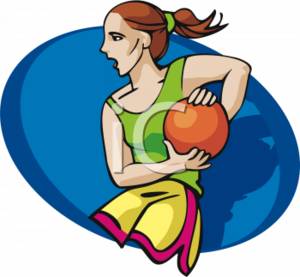 REGIONALNI KOŠARKAŠKI SAVEZISTOČNE  I  JUŽNE  SRBIJEтel. / faks: 018/ 323-523,               тel. / faks: 016/ 212-224, http://www.rksis.rs                        http://www.rksjs.rs                                        www.kss.rs GodišteVreme   SalaTrenerTelefon200511:00       SC                                  Kostadinović  Zoran                 0605545550                 0605545550200613:00       SCRanđelov VladicaRanđelov Vladica0644608012200714:30       SCMandic DusanMandic Dusan0605417778